CommmunityNI Venues Directory on CommunityNIBackgroundFollowing on from discussion around next phase of communityni development with Feargal and Kevin (BT48) on tues 08/12/20 to agree way forward in relation to the draft Communityni Development Sprint doc created 02/12/20Discussed how to prioritise work to enable getting  Venue directory up and running by end Jan.   Other interim solutions for work in the doc such as Organisations ownership and API have been sorted with a view to focusing on the venue directory up to end Jan deadline.Agreement is that the best way for NICVA to work in partnership with BT48 to deliver venue directory feature by deadline is to do the wireframes and thinking around user journeys, micro messaging etc to allow BT48 to focus on build and move to production.  The intention is to use existing concepts, workflows, and page elements and to keep focused on a minimal viable product ready for promotional campaign starting at end of January 2021.    The promotional campaign call to action will be to ask organisations to add their venue offerings on the site.AimsProvide a venue directory to allow VCSE organisations to advertise their venue offerings.     The directory should have a proximity/location search similar to Services entity search.   Each organisation can have one or more venue listing to cater for multiple locations/venue offerings.     Offerings could might include thing like community halls, conference and meeting rooms, residential, Office rentals.  Organisations should be able to add/edit venue nodes in same way they can add services, jobs etc via the user dashboard.The table below sets out sketches for elements needed.  Generally taking an existing layout/concept and adapting in first column.  Second column includes sketch with blue blocks to show adaptations which are numbered with corresponding notes in column three.Sketches intended to help make quick decisions.  Some options are included.Would it be useful to consider three sprints for the work to be done? features ready for end Jan launch of Beta Venue Directory (sprint one).   structured user testing programme (say 15 users) and bug fixes (sprint two - Feb) final sprint with results of user testing and any current & emerging issues (sprint three March)Appendix 1(1) Home Pagewww.communityni.orgBased on New ElementsNotes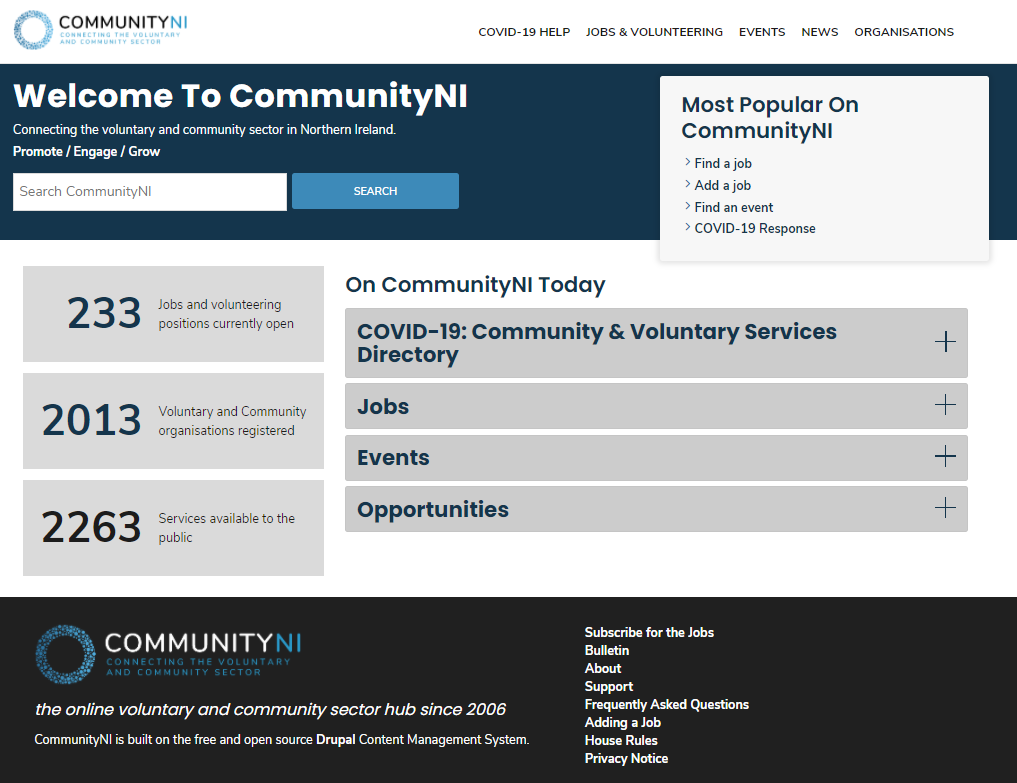 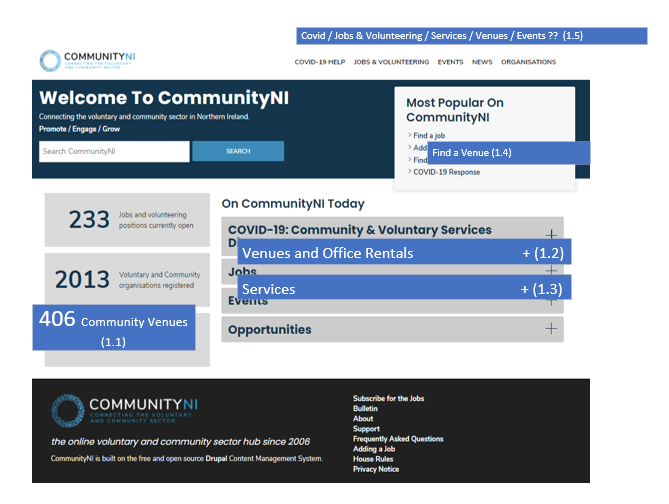 – Block with total of Venue nodes– Accordion Block with same approach as others – “ Venues & Office rentals” - options are  (1) Search for a venue (leads to /venues home page) or  (2) add a venue leads to sign in or straight to user dashboard - Accordion Block with same approach as others – “ Services” - options are  (1) Search for a service (leads to /services home page) or (2) add a service -  sign in or straight to user dashboardReplace find an event with find a venueDecide on menu items – perhaps as shown (2a) Venue Home page (OPTION 1)www.communityni.org/venuesUsing /jobs as template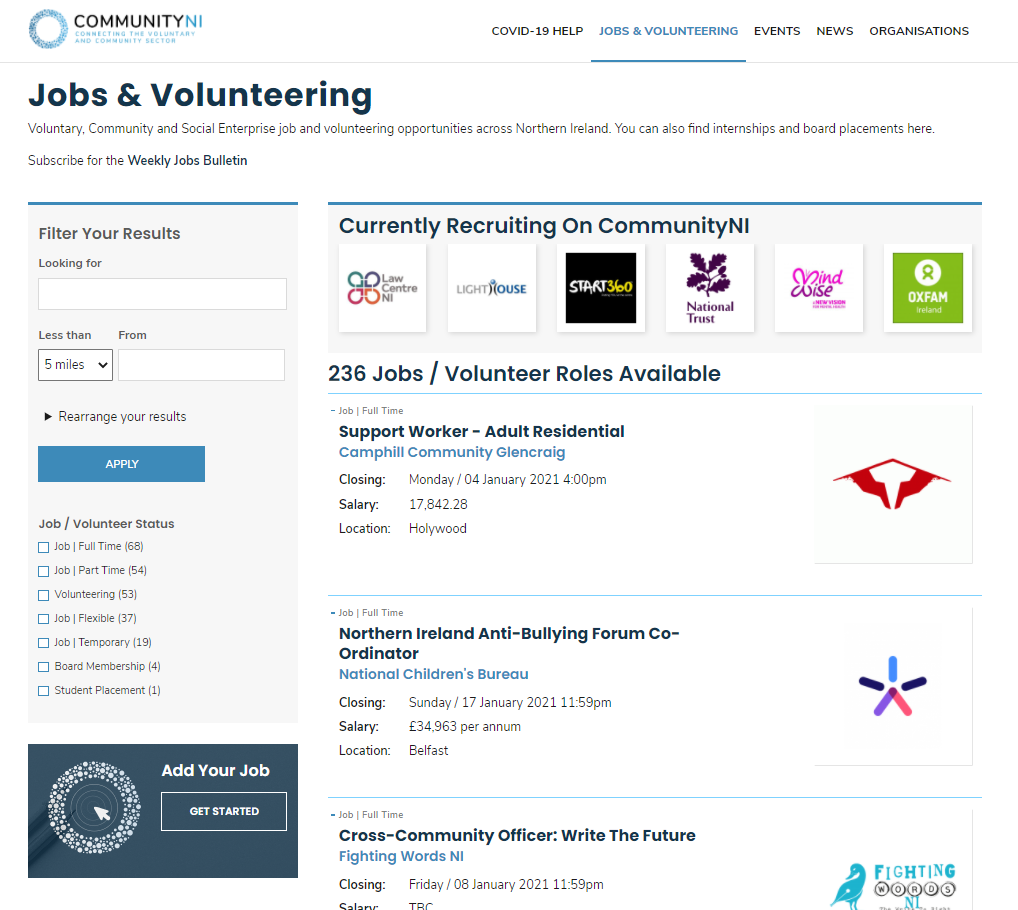 Venue Nodes Home Page / Search 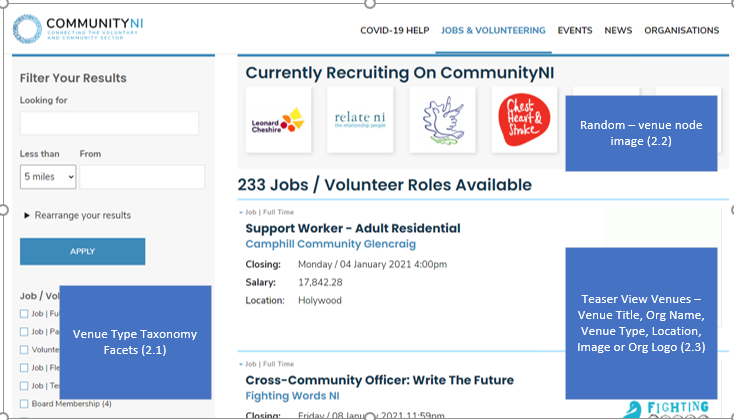 Venue nodes search Venue Type Taxonomy facets including Community Hall, Conference & Meetings Rooms,  Office Space rental, Residential Either org Logos or Venue Node Image.  Venue node image might encourage orgs to add decent venue images. Teaser view with similar format to jobs – Title, Organisation, Venue type, location & Org Logo/Venue Image Promo block for add your venue Issues: no map(2b) Venue Home page (OPTION 2) www.communityni.org/venuesUse covid search page 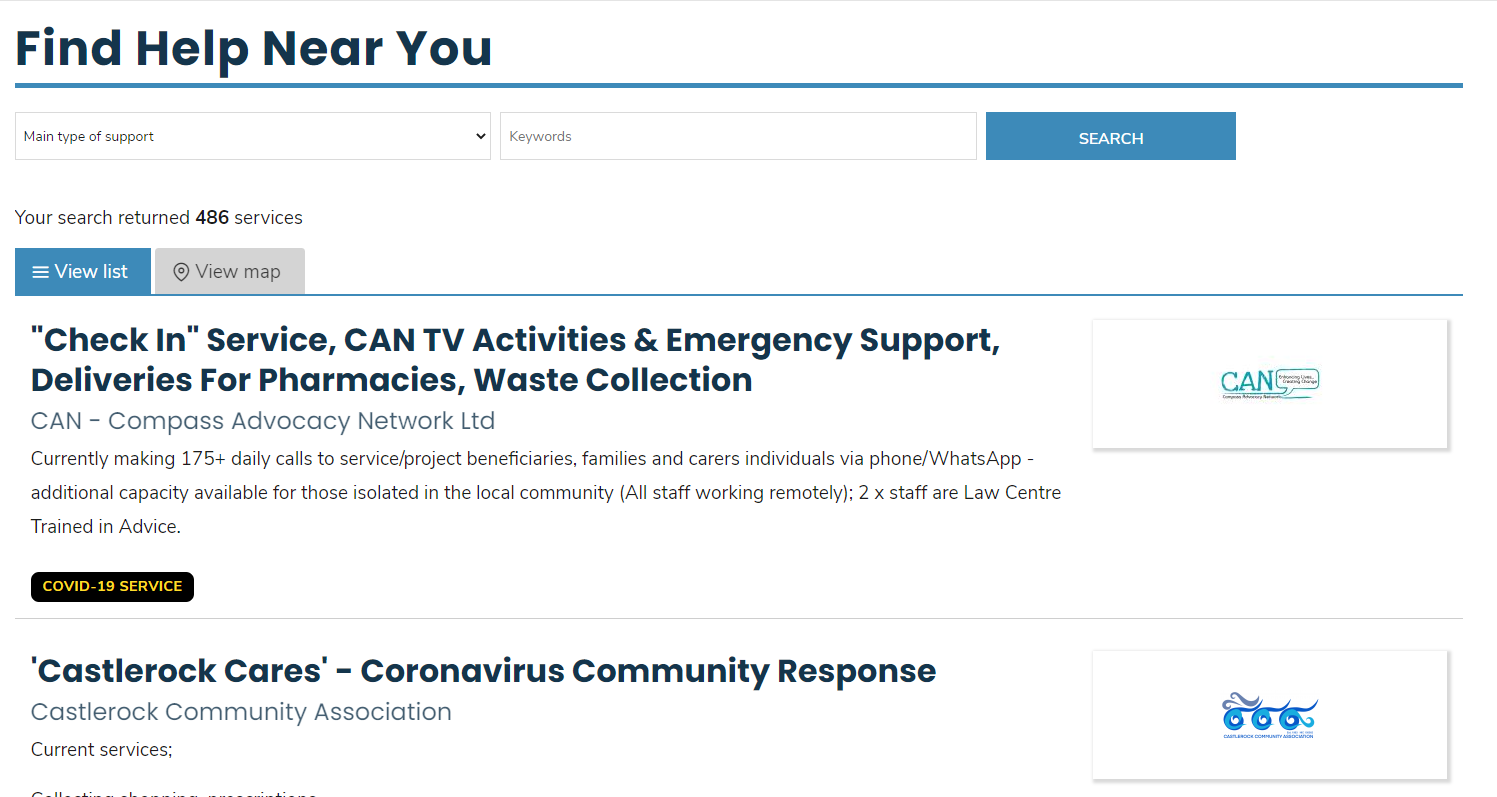 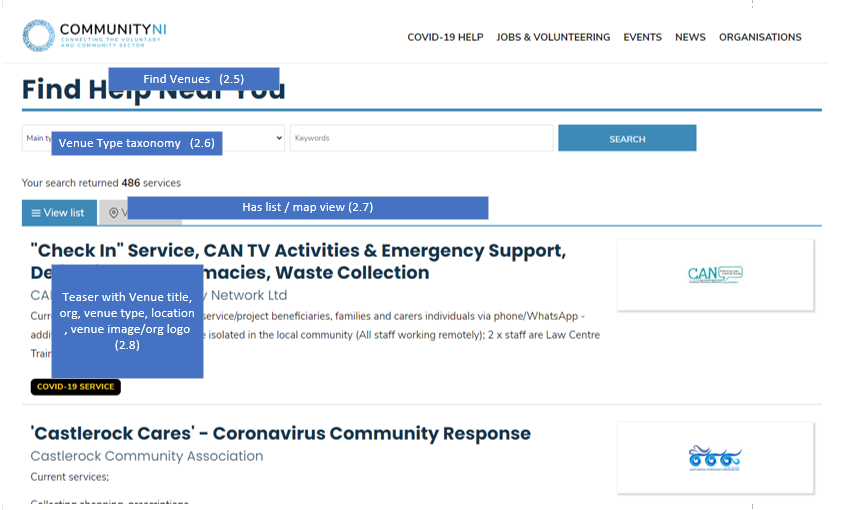 2.5 – Page title: Find Venues or Office Rentals2.6 – Include Venue type taxonomy as search facet- 2.7 - This option has the View List / Map View as an option- 2.8 - Teaser list as set out(3)Venue Node View Pagewww.communityni.org/venue/[NODE_TITLE]Based on Service node layout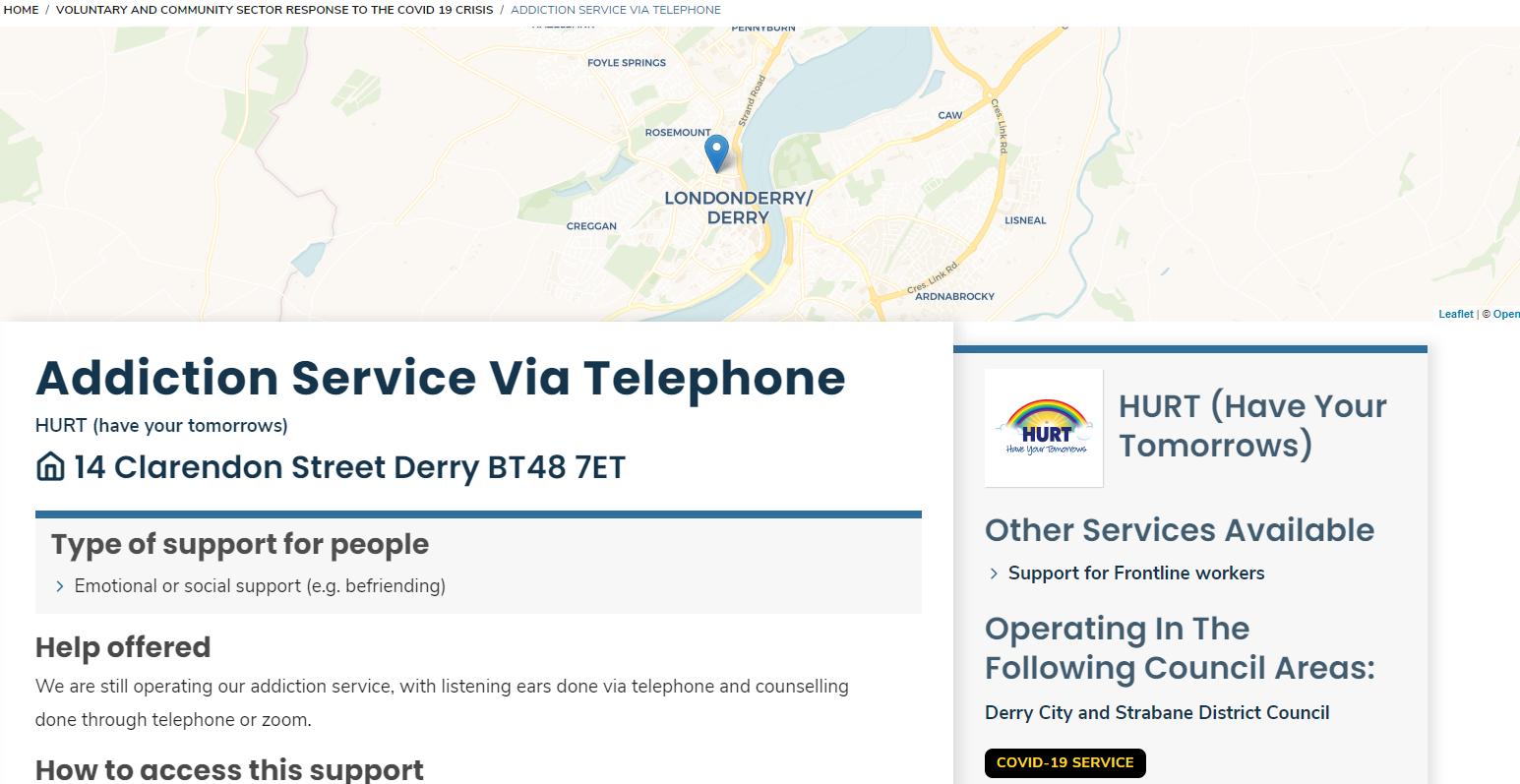 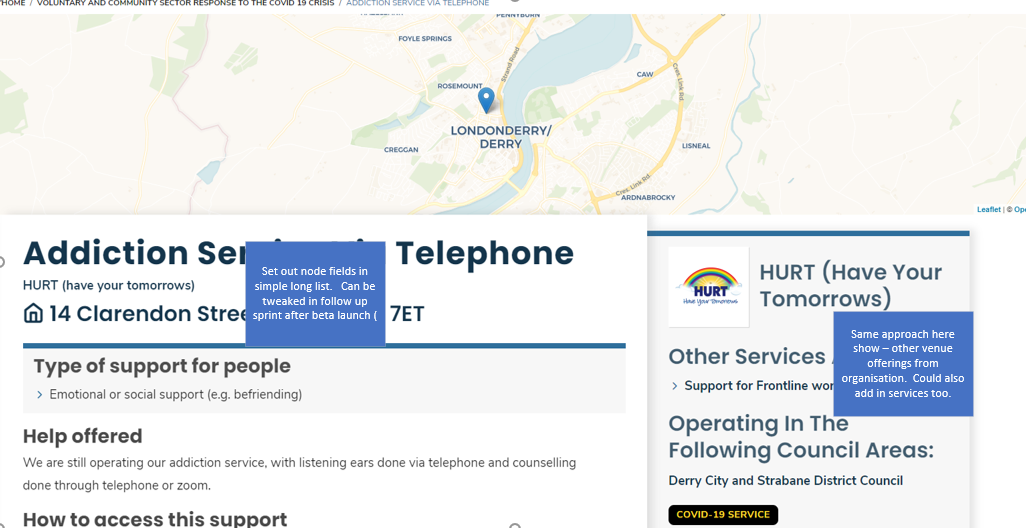 Map in headerSet out fields in list – similar approach to service nodes.    Refine order / styling in Sprint 2 feb after beta user testing.Use same approach as services for right sidebar – show other venue offerings and perhaps include services the org provides as well.Draft fields in appendix 1(4) Venue Node Edit pageBeta to have all fields grouped in field sets and ideally help / guidance text where needed Draft fields in appendix 1(5) User Dashboard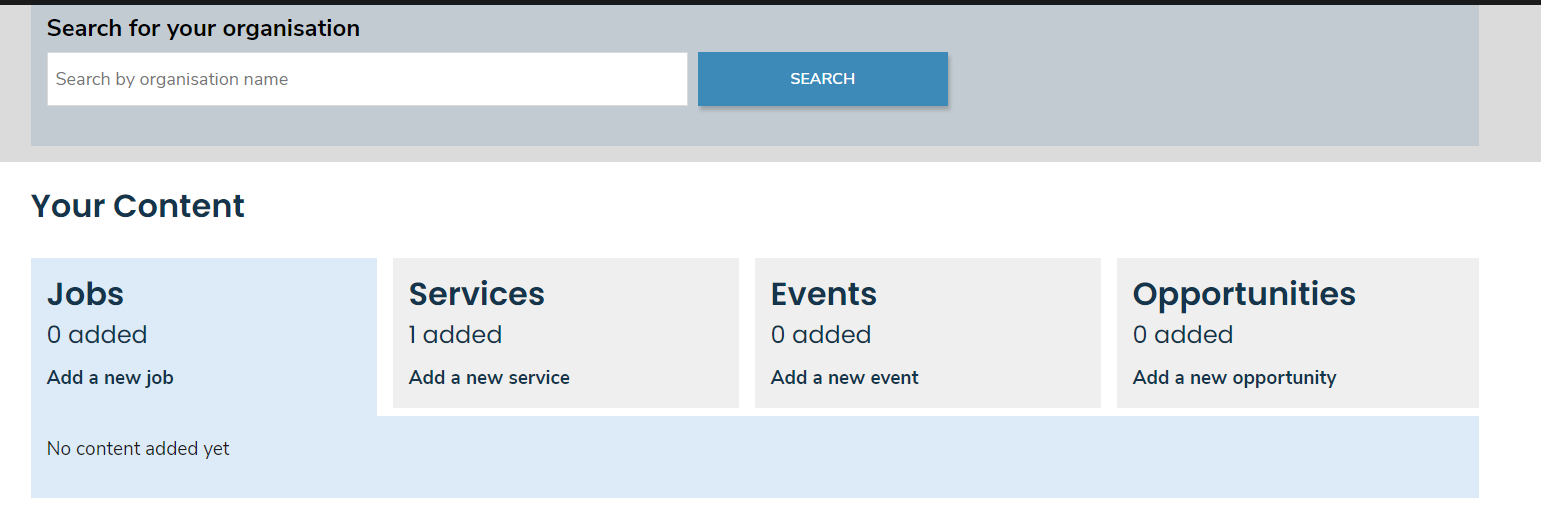 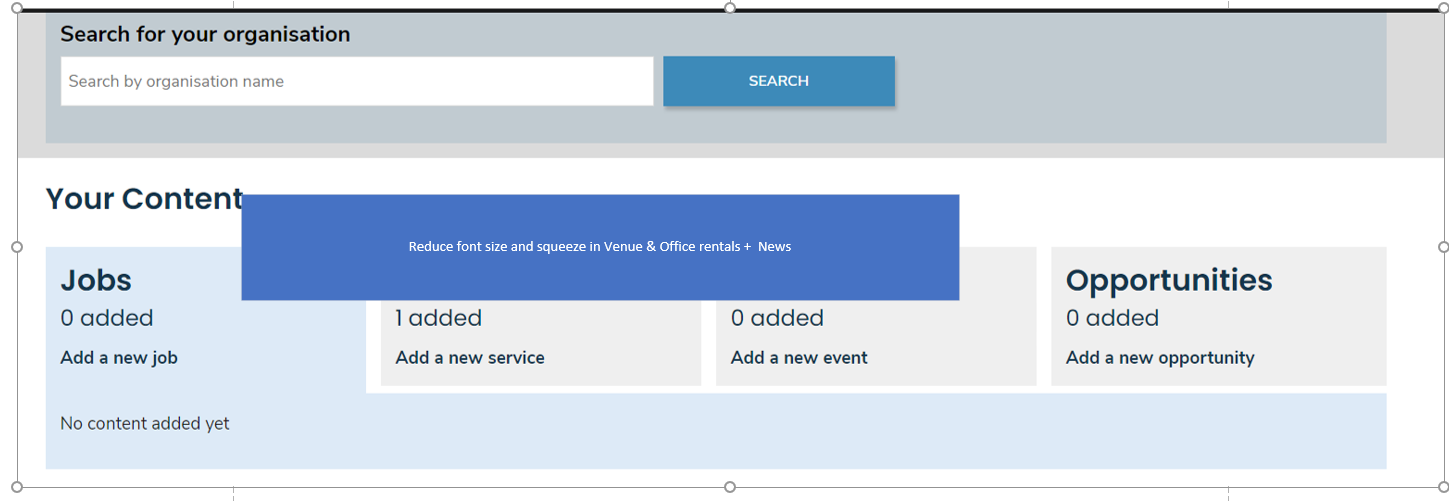 Reduce font size of “tabs” and squeeze in Venue & Office rentals + News?If not possible any other visual device?Make add a new [node] link more obv a link / buttonViews showing corresponding nodes as with jobs / servicesField SetField LabelMachine NameHelp textNote / exampleVenue SummaryVenue Titlevenue_titleTitle of your venue for search results and listingsNICVA Conference Rooms and Office RentalsDescriptionvenue_descriptionGive an overview of your rental offering. for example for Room Hire include capacities, layout options.  For Office rentals include options available. Range of meeting and conference rooms for up to 150 people. Flexible options on Office Space rentalLocationvenue_locationFull Address of your venueInclude postcode and process to complete other Admin Boundary fieldsAccessibility ProvisionVenue_accessibilityDescription of accessibility features eg physical access, hearing loops, reserved parkingSocial Distancing MeasuresSocial_distancing_measuresDescriptionCostsvenue_costsAn overview of costs associated with your venue offeringTextbox as could contain wide variety of info from rental , room hire, catering, equipment etc.Venue Type(s)venue_typesChoose from the listtaxonomy to include eg community hall, conference rooms & meeting rooms, Office rental, ResidentialVenue ContactContact Instructionsvenue_contact_instructionsHow should people contact you about the venue.  You could Include named people, telephone numbers, times etc.  Contact us 9-5 Mon to Fri.For Room Hire call Paula Fitzpatrick or email bookings@nicva.org For Office rentals call Una McKernan or via www.nicva.org/support More Information Linkvenue_urlLink to more information about your venue, booking instructions etchttps://www.nicva.org/venue-hire/conference-facilities Contact Phonevenue_contact_phoneVenue Contact numberContact Emailvenue_contact_emailemail addressVenue FacilitiesParkingvenue_parkingEquipmentvenue_equipmentCatering Optionsvenue_cateringOverview of options for event cateringPolicies and Health & SafetySocial Distancing / Hygiene Measuresvenue_distancingDescription of measures in place to enable social distancing and compliance with regulatory guidanceBooking Policyvenue_bookingpolicyCancellation Policyvenue_cancellationpolicyVenue Image(s)Venue Image field